Dept. Property Admin       	Date	     Cost Center                Dept. Name	     	The above Dept Property Administrator (DPA) requests relief from accountability for property described below.  The DPA is required to receive Environmental Health & Safety certifications when items are contaminated or pose health hazards, and certify their safety prior to removal. Disposition:Unlocated – Issuer must attach a copy of letter to UAMS Police.Stolen – Issuer must attach a copy of UAMS Police Report.Damaged or destroyed – Advise details by attachment.Red tagged by Environmental Health & Safety.Replaced by other equipment – Was item traded in:     Yes      NoDepartment requests cannibalization authorization.Usable, but unneeded by department.Specify other  	     	I hereby certify that the above is a true and complete statement of reasons for the above request.          DPA Signature           U.A.M.S. Approval 			                               		             Send Original to the Property Services Department.		                       KEEP A COPY FOR YOUR RECORDS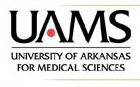 Release of Property Accountability FormItemNo.PropertyTag No.DescriptionItemCostDispositionNumber